附件22021年岳塘区中小学教师资格认定流程图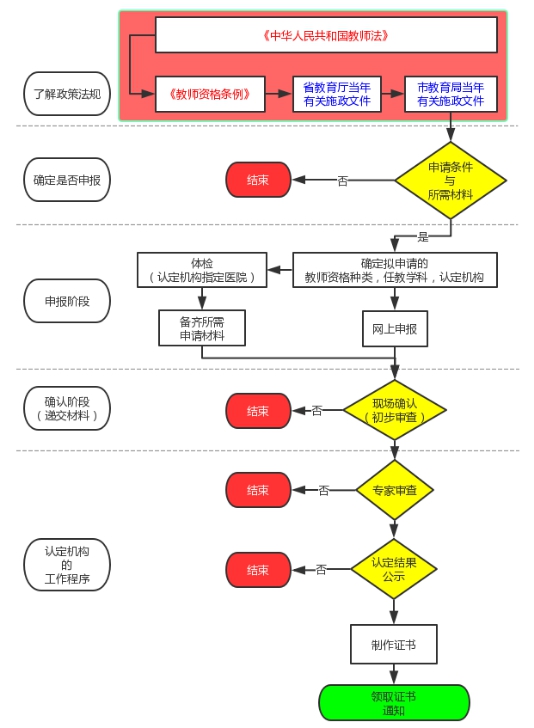 